Dukovany, 14. září 2016 Cvičení SAFEGUARD Dukovany 2016 Cvičení SAFEGUARD Dukovany 2016 prověří součinnost vojáků, policistů a společnosti ČEZ při vnější ochraně Jaderné elektrárny Dukovany.
Ve dnech 19. až 23. září 2016 se uskuteční v okolí Jaderné elektrárny Dukovany součinnostní cvičení příslušníků Armády České republiky, Krajského ředitelství policie kraje Vysočina a pracovníků Jaderné elektrárny Dukovany s cílem prověřit připravenost k zajištění vnější ochrany tohoto objektu. Cvičení je připraveno v souladu s doporučením Evropské komise a programy zvyšování bezpečnosti jaderných zařízení a navazuje na obdobné loňské cvičení SAFEGUARD 2013 (JE Temelín), 2014 (JE Dukovany) a 2015 (JE Temelín).Za Armádu ČR se do cvičení zapojí příslušníci 191. pěší roty aktivních záloh společně 
s vojáky Krajského vojenského velitelství Jihlava, dále příslušníci 44. Lehkého motorizovaného praporu Jindřichův Hradec a 22. základny vrtulníkového letectva Sedlec - Vícenice u Náměště nad Oslavou. V rámci součinnosti budou do cvičení zapojeni také policisté Krajského ředitelství policie kraje Vysočina a pracovníci Jaderné elektrárny Dukovany.Jednotka aktivní zálohy se k Jaderné elektrárně Dukovany přesune 19. září 2016. Během prvních dnů cvičení budou v bezprostředním okolí jaderné elektrárny vybudovány kontrolně propouštěcí místa a strážní stanoviště, ihned poté bude zahájeno fyzické střežení vnějšího perimetru objektu příslušníky pěší roty. Celé cvičení vyvrcholí součinnostními ukázkami ve čtvrtek 22. září 2016, při kterých budou společně vojáci a policisté reagovat na různé varianty simulovaného napadení elektrárny. Výše uvedená kontrolně propouštěcí místa a strážní stanoviště vojáci zaujmou na vybraných účelových přístupových komunikacích na pozemcích jaderné elektrárny tak, aby nebyl dotčen běžný silniční provoz v okolí elektrárny. Oprávněnost vstupu a vjezdu do objektu elektrárny při průjezdu zřízenými kontrolně propouštěcími místy však bude po celou dobu cvičení kontrolována také cvičící jednotkou.Ing. Jiří Bezděktiskový mluvčí ČEZ, a. s. Jaderná elektrárna Dukovany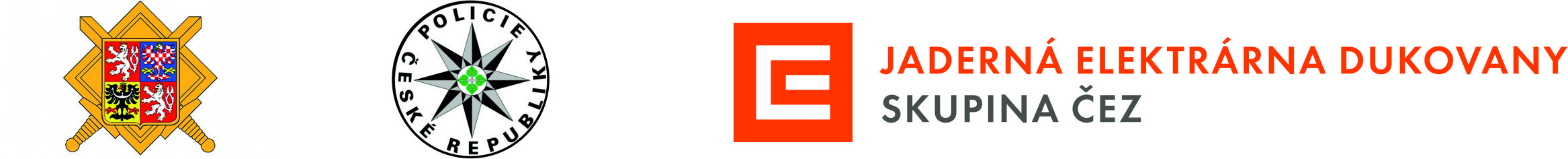 